_________________________________________________________________________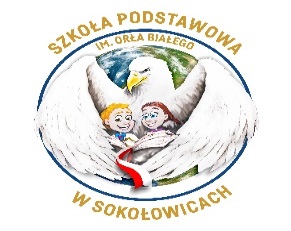 Informacja o udziale dziecka w oddziale wychowania przedszkolnego w okresie 26.06.2023 r. do 31.08.2023 r.Informuję, że moje dziecko …………………………………………….. (imię i nazwisko dziecka) uczęszczające w roku szkolnym 2022/2023 do oddziału wychowania przedszkolnego ………………. (wpisać grupę: A, B, C) w Szkole Podstawowej im. Orła Białego w Sokołowicach będzie brało udział w okresie 26.06- 31.08.2023 r. w zajęciach zbiorczego oddziału wychowania przedszkolnego w następujących dniach i godzinach:Założenia pracy zbiorczego oddziału wychowania przedszkolnego:1. otwarcie jednego zbiorczego oddziału wychowania przedszkolnego w Szkole Podstawowej w Sokołowicach2. oddział funkcjonuje w dniach od 26.06.2023 do 14.07.2023 r. oraz w dniach 16.08.2023 r. do dnia 31.08.2023 r.3. przerwy w funkcjonowaniu oddziałów wychowania przedszkolnego 16.07.2023 r. do 15.08.2023 r. 4.godziny funkcjonowania oddziału 8.00 do 15.00.Do odbioru dziecka upoważniamy:OŚWIADCZENIE DOTYCZACE TREŚCI ZGŁOSZENIA 
I OCHRONY DANYCH OSOBOWYCH Oświadczam, że podane powyżej dane są zgodne ze stanem faktycznym.………………………………………..Miejscowość i data………………………………………………                             ……………………………………….        Podpis matki lub opiekunki prawnej                               Podpis ojca lub opiekuna prawnegoTydzieńZakres datDzień tygodnia (proszę wymienić, lub wpisać wszystkie)GodzinyUwagi1.26.06- 30.06.2023 r.2.03.07-07.07.2023 r.3.10.07-14.07.2023 r.4.16.08-18.08.2023 r.5.21.08-25.08.2023 r.6.28.08-31.08.2023 r.L.P.Imię i nazwisko upoważnianej osoby oraz stopień pokrewieństwaNr dowodu osobistegoTelefon kontaktowyUwagiJestem świadoma/y odpowiedzialności karnej za złożenie fałszywego oświadczenia, w tym poświadczenia nieprawdy lub zatajenia prawdy.Zobowiązuję się do informowania szkoły o wszelkich zmianach - nr telefonów, adresów oraz o chorobach i sytuacjach, które mogą mieć wpływ na bezpieczeństwo i funkcjonowanie dziecka w Szkole Podstawowej im. Orła Białego w Sokołowicach. Zobowiązuję się do zapoznania i przestrzegania Statutu Szkoły, regulaminów, procedur obowiązujących w szkole.Na podstawie art.13 i 14 RODO administratorem danych jest Szkoła Podstawowa im. Orła Białego w Sokołowicach. Pobranie i przetwarzanie danych osobowych wskazanych w formularzu oparte jest na podstawie art. 6 ust.1 lit.a oraz art.9 ust.2 lit.a.- zgoda; art.6 ust.1 lit. c – realizacja zapisów prawnych; art.6 ust.1 lit. e – wykonywanie zadań publicznych.
Więcej informacji na temat przetwarzania danych osobowych można uzyskać w siedzibie Szkoły Podstawowej im. Orła Białego w Sokołowicach lub na stronie WWW.Zapoznałam/ zapoznałem się z treścią powyższych pouczeń……………………                              …………………………                     ………….……………   data miejscowość                                        Podpis matki(prawnej opiekunki)                 Podpis ojca(prawnego opiekuna)